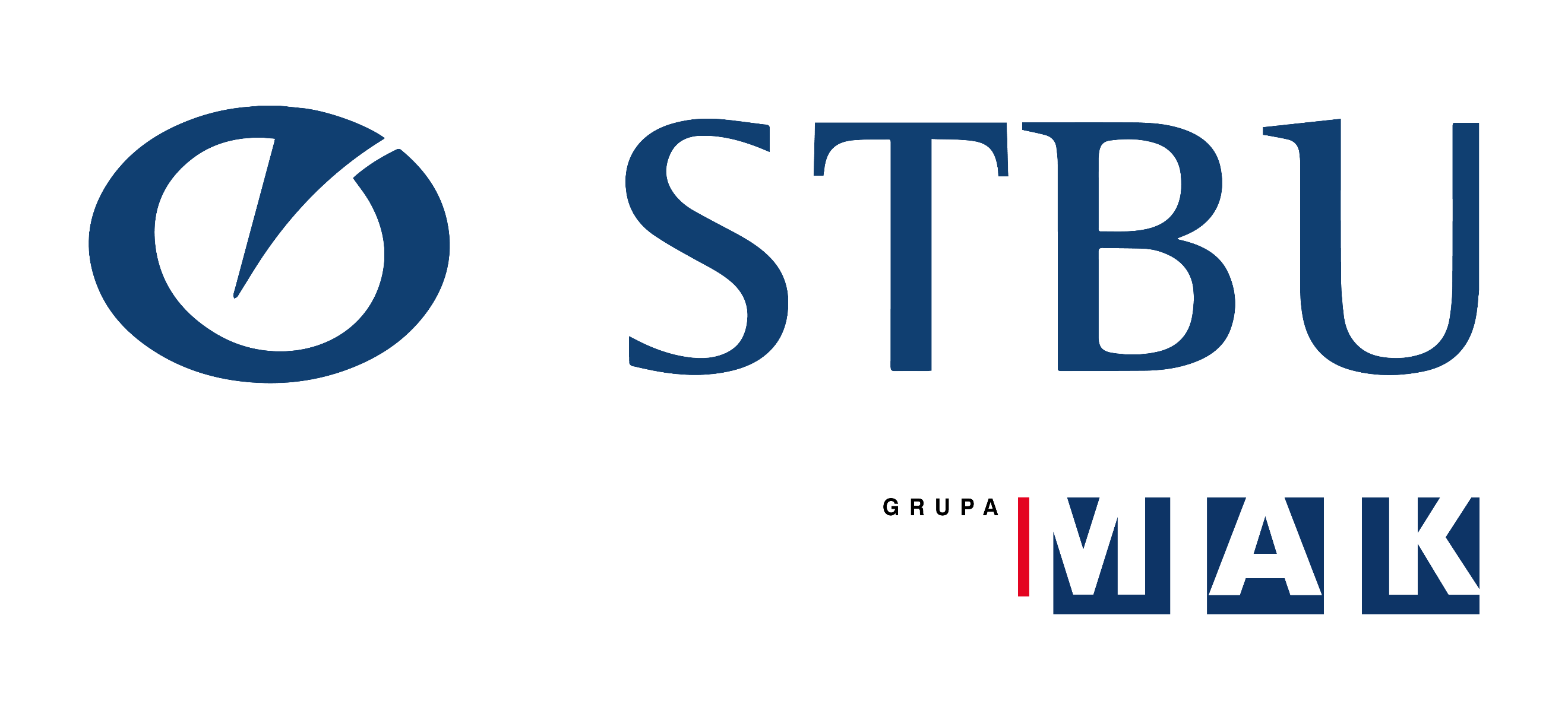 Sopot, dnia 22.11.2022r.Strona internetowaSprawa: wykaz ofert złożonych w postępowaniu na „Usługi ubezpieczenia Gminy Wolin - 3 zadania”Zamawiający informuje o kwocie jaką zamierza przeznaczyć na sfinansowanie zamówienia: Zadanie 1- ubezpieczenie mienia Gminy Wolin – 80.000,00zł Zadanie 2- ubezpieczenie OC działalności dla Gminy - 60.000,00zł Zadanie 3- ubezpieczenie NNW – 5.700,00zł Dziękujemy za udział w postępowaniu i złożenie ofert. Lp.Nazwa i adres wykonawcyCena ofertowabrutto w złZaakceptowane Klauzule fakultatywneZadanie 1 kryterium oceny (80/20)Zadanie 1 kryterium oceny (80/20)Zadanie 1 kryterium oceny (80/20)Zadanie 1 kryterium oceny (80/20)1Compensa TU S.A. Vienna Insurance GroupAl. Jerozolimskie 162 02-342 WarszawaNIP 526 02 14 68681.092,13Klauzula katastrofy budowlanej -5pktZadanie 2 kryterium oceny (90/10)Zadanie 2 kryterium oceny (90/10)Zadanie 2 kryterium oceny (90/10)Zadanie 2 kryterium oceny (90/10)1Compensa TU S.A. Vienna Insurance GroupAl. Jerozolimskie 162 02-342 WarszawaNIP 526 02 14 68655.000,00 Brak akceptacji klauzulZadanie 3 kryterium oceny (100)Zadanie 3 kryterium oceny (100)Zadanie 3 kryterium oceny (100)Zadanie 3 kryterium oceny (100)1GENERALI TOWARZYSTWO UBEZPIECZEŃ SPÓŁKA AKCYJNAUL. SENATORSKA 18, 00-082 WARSZAWANIP 52623491084.488,00